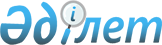 Шет аудандық мәслихатының 2021 жылғы 27 желтоқсандағы "2022-2024 жылдарға арналған аудандық бюджет туралы" № 9/104 шешіміне өзгерістер енгізу туралыҚарағанды облысы Шет аудандық мәслихатының 2022 жылғы 28 шілдедегі № 14/164 шешімі
      Шет аудандық мәслихаты ШЕШТІ: 
      1. "2022-2024 жылдарға арналған аудандық бюджет туралы" Шет аудандық мәслихатының 2021 жылғы 27 желтоқсандағы №9/104 шешіміне (Нормативтік құқықтық актілердің мемлекеттік тіркеу тізілімінде №26354 болып тіркелген) келесі өзгерістер енгізілсін:
      1 тармақ жаңа редакцияда жазылсын:
      "1. 2022–2024 жылдарға арналған аудандық бюджет 1, 2, 3 қосымшаларға сәйкес, оның ішінде 2022 жылға келесі көлемдерде бекітілсін:
      1) кірістер – 12 526 522 мың теңге, оның ішінде:
      салықтық түсімдер бойынша – 4 409 612 мың теңге;
      салықтық емес түсімдер бойынша – 16081 мың теңге ;
      трансферттердің түсімдері – 8 100 829 мың теңге;
      2) шығындар – 13 190 500 мың теңге;
      3) таза бюджеттік кредиттеу – 219640 мың теңге, оның ішінде:
      бюджеттік кредиттер – 284859 мың теңге;
      бюджеттік кредиттерді өтеу – 81491 мың теңге;
      4) қаржы активтерімен операциялар бойынша сальдо – 0 мың теңге:
      қаржы активтерін сатып алу – 0 мың теңге;
      мемлекеттік қаржы активтерін сатудан түсетін түсімдер – 0 мың теңге;
      5) бюджет тапшылығы (профициті) – - 219640 мың теңге;
      6) бюджет тапшылығын қаржыландыру (профицитін пайдалану) – 219640 мың теңге:
      қарыздар түсімі – 284859 мың теңге;
      қарыздарды өтеу – 81491 мың теңге;
      бюджет қаражатының пайдаланылатын қалдықтары – 827255 мың теңге.";
      көрсетілген шешімге 1 қосымша осы шешімге қосымшаға сәйкес жаңа редакцияда жазылсын.
      2. Осы шешім 2022 жылғы 1 қаңтардан бастап қолданысқа енгізіледі. 2022 жылға арналған аудандық бюджет
					© 2012. Қазақстан Республикасы Әділет министрлігінің «Қазақстан Республикасының Заңнама және құқықтық ақпарат институты» ШЖҚ РМК
				
      Аудандық мәслихат хатшысының м.а

Г. Тусупова
Шет аудандық мәслихатының
2022 жылғы 28 шілдедегі
№ 14/164 шешіміне қосымшаШет аудандық мәслихатының
2021 жылғы 27 желтоқсандағы
№ 9/104 шешіміне 1 қосымша
Санаты
Санаты
Санаты
Санаты
Сомасы (мың теңге)
Сыныбы
Сыныбы
Сыныбы
Сомасы (мың теңге)
Кіші сыныбы
Кіші сыныбы
Сомасы (мың теңге)
Атауы
Сомасы (мың теңге)
1
2
3
4
5
І. Кiрiстер
12526522
1
Салықтық түсімдер
4409612
01
Табыс салығы
1699264
1
Корпоративтік табыс салығы
308443
2
Жеке табыс салығы
1390821
03
Әлеуметтiк салық
991152
1
Әлеуметтiк салық
991152
04
Меншікке салынатын салықтар
1705505
1
Мүлікке салынатын салықтар
1705505
05
Тауарларға, жұмыстарға және қызметтерге салынатын ішкі салықтар 
9228
2
Акциздер
4819
4
Кәсіпкерлік және кәсіби қызметті жүргізгені үшін алынатын алымдар
4409
08
Заңдық маңызы бар әрекеттерді жасағаны және (немесе) оған уәкілеттігі бар мемлекеттік органдар немесе лауазымды адамдар құжаттар бергені үшін алынатын міндетті төлемдер
4463
1
Мемлекеттік баж
4463
2
Салықтық емес түсiмдер
16081
01
Мемлекеттік меншіктен түсетін кірістер
10743
1
Мемлекеттік кәсіпорынының таза кірісі бөлігіндегі түсімдері
315
5
Мемлекет меншігіндегі мүлікті жалға беруден түсетін кірістер
10364
7
Мемлекеттік бюджеттен берілген кредиттер бойынша сыйақылар
64
06
Басқа да салықтық емес түсiмдер
5338
1
Басқа да салықтық емес түсiмдер
5338
4
Трансферттердің түсімдері 
8100829
02
Мемлекеттiк басқарудың жоғары тұрған органдарынан түсетiн трансферттер
8100829
2
Облыстық бюджеттен түсетiн трансферттер
8100829
Функционалдық топ
Функционалдық топ
Функционалдық топ
Функционалдық топ
Функционалдық топ
Сомасы (мың теңге)
Кіші функция
Кіші функция
Кіші функция
Кіші функция
Сомасы (мың теңге)
Бюджеттік бағдарламалардың әкімшісі
Бюджеттік бағдарламалардың әкімшісі
Бюджеттік бағдарламалардың әкімшісі
Сомасы (мың теңге)
Бағдарлама
Бағдарлама
Сомасы (мың теңге)
Атауы
Сомасы (мың теңге)
II. Шығындар
13 190 500
01
Жалпы сипаттағы мемлекеттiк қызметтер 
2276550
1
Мемлекеттiк басқарудың жалпы функцияларын орындайтын өкiлдi, атқарушы және басқа органдар
282153
112
Аудан (облыстық маңызы бар қала) мәслихатының аппараты
44375
001
Аудан (облыстық маңызы бар қала) мәслихатының қызметін қамтамасыз ету жөніндегі қызметтер
44125
003
Мемлекеттік органның күрделі шығыстары
250
122
Аудан (облыстық маңызы бар қала) әкімінің аппараты
237778
001
Аудан (облыстық маңызы бар қала) әкімінің қызметін қамтамасыз ету жөніндегі қызметтер
235045
003
Мемлекеттік органның күрделі шығыстары
2733
2
Қаржылық қызмет
34649
489
Ауданның (облыстық маңызы бар қаланың) мемлекеттік активтер және сатып алу бөлімі
34649
001
Жергілікті деңгейде мемлекеттік активтер мен сатып алуды басқару саласындағы мемлекеттік саясатты іске асыру жөніндегі қызметтер
25065
004
Салық салу мақсатында мүлікті бағалауды жүргізу
1584
005
Жекешелендіру, коммуналдық меншікті басқару, жекешелендіруден кейінгі қызмет және осыған байланысты дауларды реттеу
8000
9
Жалпы сипаттағы өзге де мемлекеттік қызметтер
1959748
459
Ауданның (облыстық маңызы бар қаланың) экономика және қаржы бөлімі
1204142
001
Ауданның (облыстық маңызы бар қаланың) экономикалық саясаттын қалыптастыру мен дамыту, мемлекеттік жоспарлау, бюджеттік атқару және коммуналдық меншігін басқару саласындағы мемлекеттік саясатты іске асыру жөніндегі қызметтер
77526
015
Мемлекеттік органның күрделі шығыстары
860
113
Жергілікті бюджеттерден берілетін ағымдағы нысаналы трансферттер
1125756
486
Ауданның (облыстық маңызы бар қаланың) жер қатынастары, сәулет және қала құрылысы бөлімі
59184
001
Жергілікті деңгейде жер қатынастары, сәулет және қала құрылысын реттеу саласындағы мемлекеттік саясатты іске асыру жөніндегі қызметтер
58894
003
Мемлекеттік органның күрделі шығыстары
290
492
Ауданның (облыстық маңызы бар қаланың) тұрғын үй-коммуналдық шаруашылығы, жолаушылар көлігі, автомобиль жолдары және тұрғын үй инспекциясы бөлімі
662489
001
Жергілікті деңгейде тұрғын үй-коммуналдық шаруашылық, жолаушылар көлігі, автомобиль жолдары және тұрғын үй инспекциясы саласындағы мемлекеттік саясатты іске асыру жөніндегі қызметтер
52108
013
Мемлекеттік органның күрделі шығыстары
16816
113
Жергілікті бюджеттерден берілетін ағымдағы нысаналы трансферттер
593565
494
Ауданның (облыстық маңызы бар қаланың) кәсіпкерлік және өнеркәсіп бөлімі
33933
001
Жергілікті деңгейде кәсіпкерлікті және өнеркәсіпті дамыту саласындағы мемлекеттік саясатты іске асыру жөніндегі қызметтер
32733
003
Мемлекеттік органның күрделі шығыстары
1200
02
Қорғаныс
93617
1
Әскери мұқтаждар
57917
122
Аудан (облыстық маңызы бар қала) әкімінің аппараты
57917
005
Жалпыға бірдей әскери міндетті атқару шеңберіндегі іс-шаралар
57917
2
Төтенше жағдайлар жөнiндегi жұмыстарды ұйымдастыру
35700
122
Аудан (облыстық маңызы бар қала) әкімінің аппараты
35700
006
Аудан (облыстық маңызы бар қала) ауқымындағы төтенше жағдайлардың алдын алу және оларды жою
14290
007
Аудандық (қалалық) ауқымдағы дала өрттерінің, сондай-ақ мемлекеттік өртке қарсы қызмет органдары құрылмаған елдi мекендерде өрттердің алдын алу және оларды сөндіру жөніндегі іс-шаралар
21410
06
Әлеуметтiк көмек және әлеуметтiк қамсыздандыру
621189
1
Әлеуметтiк қамсыздандыру
86512
451
Ауданның (облыстық маңызы бар қаланың) жұмыспен қамту және әлеуметтік бағдарламалар бөлімі
86512
005
Мемлекеттік атаулы әлеуметтік көмек 
86512
2
Әлеуметтiк көмек
458055
451
Ауданның (облыстық маңызы бар қаланың) жұмыспен қамту және әлеуметтік бағдарламалар бөлімі
458055
002
Жұмыспен қамту бағдарламасы
213321
004
Ауылдық жерлерде тұратын денсаулық сақтау, білім беру, әлеуметтік қамтамасыз ету, мәдениет, спорт және ветеринар мамандарына отын сатып алуға Қазақстан Республикасының заңнамасына сәйкес әлеуметтік көмек көрсету
30005
006
Тұрғын үйге көмек көрсету
600
007
Жергілікті өкілетті органдардың шешімі бойынша мұқтаж азаматтардың жекелеген топтарына әлеуметтік көмек
40000
010
Үйден тәрбиеленіп оқытылатын мүгедек балаларды материалдық қамтамасыз ету
441
014
Мұқтаж азаматтарға үйде әлеуметтiк көмек көрсету
69314
017
Оңалтудың жеке бағдарламасына сәйкес мұқтаж мүгедектердi мiндеттi гигиеналық құралдармен қамтамасыз ету, қозғалуға қиындығы бар бірінші топтағы мүгедектерге жеке көмекшінің және есту бойынша мүгедектерге қолмен көрсететiн тіл маманының қызметтерін ұсыну 
50000
023
Жұмыспен қамту орталықтарының қызметін қамтамасыз ету
54374
9
Әлеуметтiк көмек және әлеуметтiк қамтамасыз ету салаларындағы өзге де қызметтер
76622
451
Ауданның (облыстық маңызы бар қаланың) жұмыспен қамту және әлеуметтік бағдарламалар бөлімі
76622
001
Жергілікті деңгейде халық үшін әлеуметтік бағдарламаларды жұмыспен қамтуды қамтамасыз етуді іске асыру саласындағы мемлекеттік саясатты іске асыру жөніндегі қызметтер 
40019
011
Жәрдемақыларды және басқа да әлеуметтік төлемдерді есептеу, төлеу мен жеткізу бойынша қызметтерге ақы төлеу
2000
050
Қазақстан Республикасында мүгедектердің құқықтарын қамтамасыз етуге және өмір сүру сапасын жақсарту
32603
094
Әлеуметтік көмек ретінде тұрғын үй сертификаттарын беру
2000
07
Тұрғын үй-коммуналдық шаруашылық
624257
1
Тұрғын үй шаруашылығы
126700
467
Ауданның (облыстық маңызы бар қаланың) құрылыс бөлімі
121000
003
Коммуналдық тұрғын үй қорының тұрғын үйін жобалау, және (немесе) салу, реконструкциялау 
105000
004
Инженерлік-коммуникациялық инфрақұрылымды жобалау, дамыту және (немесе) жайластыру
16000
492
Ауданның (облыстық маңызы бар қаланың) тұрғын үй-коммуналдық шаруашылығы, жолаушылар көлігі, автомобиль жолдары және тұрғын үй инспекциясы бөлімі
5700
004
Азаматтардың жекелген санаттарын тұрғын үймен қамтамасыз ету
3500
033
Инженерлік-коммуникациялық инфрақұрылымды жобалау, дамыту және (немесе) жайластыру
2200
2
Коммуналдық шаруашылық
496557
467
Ауданның (облыстық маңызы бар қаланың) құрылыс бөлімі
496557
006
Сумен жабдықтау және су бұру жүйесін дамыту 
56175
058
Елді мекендердегі сумен жабдықтау және су бұру жүйелерін дамыту
440382
3
Елді-мекендерді көркейту
1000
492
Ауданның (облыстық маңызы бар қаланың) тұрғын үй-коммуналдық шаруашылығы, жолаушылар көлігі, автомобиль жолдары және тұрғын үй инспекциясы бөлімі
1000
016
Елдi мекендердiң санитариясын қамтамасыз ету
1000
08
Мәдениет, спорт, туризм және ақпараттық кеңістiк
778047
1
Мәдениет саласындағы қызмет
349732
457
Ауданның (облыстық маңызы бар қаланың) мәдениет, тілдерді дамыту, дене шынықтыру және спорт бөлімі
349732
003
Мәдени-демалыс жұмысын қолдау
349732
2
Спорт
75360
457
Ауданның (облыстық маңызы бар қаланың) мәдениет, тілдерді дамыту, дене шынықтыру және спорт бөлімі
37360
009
Аудандық (облыстық маңызы бар қалалық) деңгейде спорттық жарыстар өткiзу
15280
010
Әртүрлi спорт түрлерi бойынша аудан (облыстық маңызы бар қала) құрама командаларының мүшелерiн дайындау және олардың облыстық спорт жарыстарына қатысуы
22080
467
Ауданның (облыстық маңызы бар қаланың) құрылыс бөлімі
38000
008
Cпорт объектілерін дамыту
38000
3
Ақпараттық кеңiстiк
241594
456
Ауданның (облыстық маңызы бар қаланың) ішкі саясат бөлімі
17200
002
Мемлекеттік ақпараттық саясат жүргізу жөніндегі қызметтер
17200
457
Ауданның (облыстық маңызы бар қаланың) мәдениет, тілдерді дамыту, дене шынықтыру және спорт бөлімі
224394
006
Аудандық (қалалық) кiтапханалардың жұмыс iстеуi
222790
007
Мемлекеттiк тiлдi және Қазақстан халқының басқа да тiлдерін дамыту
1604
9
Мәдениет, спорт, туризм және ақпараттық кеңiстiктi ұйымдастыру жөнiндегi өзге де қызметтер
111361
456
Ауданның (облыстық маңызы бар қаланың) ішкі саясат бөлімі
64148
001
Жергілікті деңгейде ақпарат, мемлекеттілікті нығайту және азаматтардың әлеуметтік сенімділігін қалыптастыру саласында мемлекеттік саясатты іске асыру жөніндегі қызметтер
30505
003
Жастар саясаты саласында іс-шараларды іске асыру
33643
457
Ауданның (облыстық маңызы бар қаланың) мәдениет, тілдерді дамыту, дене шынықтыру және спорт бөлімі
47213
001
Жергілікті деңгейде мәдениет, тілдерді дамыту, дене шынықтыру және спорт саласында мемлекеттік саясатты іске асыру жөніндегі қызметтер
47213
10
Ауыл, су, орман, балық шаруашылығы, ерекше қорғалатын табиғи аумақтар, қоршаған ортаны және жануарлар дүниесін қорғау, жер қатынастары
79103
1
Ауыл шаруашылығы
38725
462
Ауданның (облыстық маңызы бар қаланың) ауыл шаруашылығы бөлімі
38725
001
Жергілікті деңгейде ауыл шаруашылығы саласындағы мемлекеттік саясатты іске асыру жөніндегі қызметтер
38725
6
Жер қатынастары
22000
486
Ауданның (облыстық маңызы бар қаланың) жер қатынастары, сәулет және қала құрылысы бөлімі
22000
007
Жердi аймақтарға бөлу жөнiндегi жұмыстарды ұйымдастыру
22000
9
Ауыл, су, орман, балық шаруашылығы, қоршаған ортаны қорғау және жер қатынастары саласындағы басқа да қызметтер
18378
459
Ауданның (облыстық маңызы бар қаланың) экономика және қаржы бөлімі
18378
099
Мамандарға әлеуметтік қолдау көрсету жөніндегі шараларды іске асыру
18378
11
Өнеркәсіп, сәулет, қала құрылысы және құрылыс қызметі
41152
2
Сәулет, қала құрылысы және құрылыс қызметі
41152
467
Ауданның (облыстық маңызы бар қаланың) құрылыс бөлімі
36152
001
Жергілікті деңгейде құрылыс саласындағы мемлекеттік саясатты іске асыру жөніндегі қызметтер
36152
486
Ауданның (облыстық маңызы бар қаланың) жер қатынастары, сәулет және қала құрылысы бөлімі
5000
004
Аудан аумағының қала құрылысын дамыту және елді мекендердің бас жоспарларының схемаларын әзірлеу
5000
12
Көлiк және коммуникация
724743
1
Автомобиль көлiгi
713943
492
Ауданның (облыстық маңызы бар қаланың) тұрғын үй-коммуналдық шаруашылығы, жолаушылар көлігі, автомобиль жолдары және тұрғын үй инспекциясы бөлімі
713943
023
Автомобиль жолдарының жұмыс істеуін қамтамасыз ету
53252
025
Көлiк инфрақұрылымының басым жобаларын іске асыру
660691
9
Көлік және коммуникациялар саласындағы өзге де қызметтер
10800
492
Ауданның (облыстық маңызы бар қаланың) тұрғын үй-коммуналдық шаруашылығы, жолаушылар көлігі, автомобиль жолдары және тұрғын үй инспекциясы бөлімі
10800
037
Әлеуметтік маңызы бар қалалық (ауылдық), қала маңындағы және ауданішілік қатынастар бойынша жолаушылар тасымалдарын субсидиялау
10800
13
Басқалар
96106
3
Кәсiпкерлiк қызметтi қолдау және бәсекелестікті қорғау
11040
467
Ауданның (облыстық маңызы бар қаланың) құрылыс бөлімі
7040
026
"Бизнестің жол картасы-2025" бизнесті қолдау мен дамытудың бірыңғай бағдарламасы шеңберінде индустриялық инфрақұрылымды дамыту
7040
494
Ауданның (облыстық маңызы бар қаланың) кәсіпкерлік және өнеркәсіп бөлімі
4000
006
Кәсіпкерлік қызметті қолдау
4000
9
Басқалар
85066
459
Ауданның (облыстық маңызы бар қаланың) экономика және қаржы бөлімі
85066
012
Ауданның (облыстық маңызы бар қаланың) жергілікті атқарушы органының резерві 
85066
14
Борышқа қызмет көрсету
47554
1
Борышқа қызмет көрсету
47554
459
Ауданның (облыстық маңызы бар қаланың) экономика және қаржы бөлімі
47554
021
Жергілікті атқарушы органдардың облыстық бюджеттен қарыздар бойынша сыйақылар мен өзге де төлемдерді төлеу бойынша борышына қызмет көрсету
47554
15
Трансферттер
7808182
1
Трансферттер
7808182
459
Ауданның (облыстық маңызы бар қаланың) экономика және қаржы бөлімі
7808182
006
Пайдаланылмаған (толық пайдаланылмаған) нысаналы трансферттерді қайтару
2335
024
Заңнаманы өзгертуге байланысты жоғары тұрған бюджеттің шығындарын өтеуге төменгі тұрған бюджеттен ағымдағы нысаналы трансферттер
7062408
038
Субвенциялар
627991
054
Қазақстан Республикасының Ұлттық қорынан берілетін нысаналы трансферт есебінен республикалық бюджеттен бөлінген пайдаланылмаған (түгел пайдаланылмаған) нысаналы трансферттердің сомасын қайтару
115448
16
Қарыздарды өтеу
81491
1
Қарыздарды өтеу
81491
459
Ауданның (облыстық маңызы бар қаланың) экономика және қаржы бөлімі
81491
005
Жергілікті атқарушы органның жоғары тұрған бюджет алдындағы борышын өтеу
81491
ІІІ. Таза бюджеттік кредиттеу
219640
Бюджеттік кредиттер
284859
10
Ауыл, су, орман, балық шаруашылығы, ерекше қорғалатын табиғи аумақтар, қоршаған ортаны және жануарлар дүниесін қорғау, жер қатынастары
284859
9
Ауыл, су, орман, балық шаруашылығы, қоршаған ортаны қорғау және жер қатынастары саласындағы басқа да қызметтер
284859
459
Ауданның (облыстық маңызы бар қаланың) экономика және қаржы бөлімі
284859
018
Мамандарды әлеуметтік қолдау шараларын іске асыру үшін бюджеттік кредиттер
284859
Санаты
Санаты
Санаты
Санаты
Сомасы (мың теңге)
Сыныбы
Сыныбы
Сыныбы
Сомасы (мың теңге)
Ішкі сыныбы
Ішкі сыныбы
Сомасы (мың теңге)
Атауы
Сомасы (мың теңге)
1
2
3
4
5
5
Бюджеттік кредиттерді өтеу
81491
01
Бюджеттік кредиттерді өтеу
81491
1
Мемлекеттік бюджеттен берілген бюджеттік кредиттерді өтеу
81491
IV. Қаржы активтерімен операциялар бойынша сальдо
0
Қаржы активтерін сатып алу
0
Санаты
Санаты
Санаты
Санаты
Санаты
Сомасы (мың теңге)
Сыныбы
Сыныбы
Сыныбы
Сыныбы
Сомасы (мың теңге)
Ішкі сыныбы
Ішкі сыныбы
Ішкі сыныбы
Сомасы (мың теңге)
Атауы
Атауы
Сомасы (мың теңге)
1
2
3
4
5
6
Мемлекеттік қаржы активтерін сатудан түсетін түсімдер
0
Функционалдық топ
Функционалдық топ
Функционалдық топ
Функционалдық топ
Функционалдық топ
Сомасы (мың теңге)
Кіші функция
Кіші функция
Кіші функция
Кіші функция
Сомасы (мың теңге)
Бюджеттік бағдарламалардың әкімшісі
Бюджеттік бағдарламалардың әкімшісі
Бюджеттік бағдарламалардың әкімшісі
Сомасы (мың теңге)
Бағдарлама
Бағдарлама
Сомасы (мың теңге)
Атауы
Сомасы (мың теңге)
1
2
3
4
5
6
V. Бюджет тапшылығы (профициті) 
-219640
VI. Бюджет тапшылығын қаржыландыру (профицитін пайдалану)
219640